Summer programme 2023École nationale supérieure Louis-Lumièrewith the support of theFrench Ministry for Europe and Foreign AffairsJuly - August 2023 APPLICATION FILE PERSONAL INFORMATION: Surname:First name:Nationality:Permanent Address:Country/Region: Street: City: State: Postal Code: Documentary podcast submitted at the TIFF (title and duration): Personal situation:  StudentName of the School / Department / MajorYear of study: Young professional Function:Company:Field of activity: Other:Date of birth: Age:Cell phone number:  + E-mail:Skype:Diploma:Other:  
Professional experience:YOUR INTEREST IN THIS WORKSHOPPlease note that these elements are meant to help the jury assess your familiarity with sound practices. However, this workshop will not be dedicated to carrying out this specific project.Do you listen to radio documentaries? If so, please specify which programs and where – radios, web radios, podcasts, festivals, etc.Do you currently have a radio / podcast project, or a creative project involving sound? If so, please provide a 1-page synopsis.In your opinion, what impact will your stay in France have on your professional career?How do you imagine your career in 5 years? Be precise. YOUR LANGUAGE SKILLSAssess your level, A1 being the weakest and C2 the strongest.Have you ever been to France? If so, why and for how long? Tourism, linguistic stay, studies? Sound recording skills (specify equipment)Use of sound editing software (specify software)ATTENTION PLEASEIn addition to the above items, please provide the following documents:CV (1 page, in English)A cover letter (in English) explaining the various reasons why you are applying for this workshop (1 page)A 1-page synopsis of your current sound-based project (if relevant)An ID photo in digital format, to be inserted at the top of the initial page of this file.An English transcript of the podcast you submitted (unless it’s already in English). It does not have to be a professional translation but must be as accurate as possible in order for the jury to assess the quality of your work.All documents, including this form, must be filed as one pdf file in that order.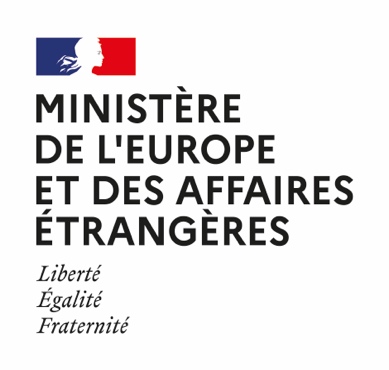 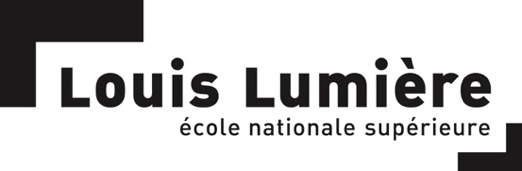 Candidate photoYearDiploma / Name of the school/university GradeDescriptionYearName of the school DescriptionDuration YearName of the entityDescription (function)ENGLISH……. A1/A2 B1/B2 C1/C2 BilingualFRENCH…… A1/A2 B1/B2 C1/C2 BilingualEquipment: ……….Equipment: ……….Equipment: ……….Level Very good Good Good Medium PoorSoftware: ……….Software: ……….Level Very good Very good Good Medium Poor